РЕСПУБЛИКА КРЫМРАЗДОЛЬНЕНСКИЙ РАЙОНАДМИНИСТРАЦИЯ ЗИМИНСКОГО СЕЛЬСКОГО ПОСЕЛЕНИЯПОСТАНОВЛЕНИЕ №  63от  28 апреля   2021г.			                                                                               с. Зимино		    Об отмене  постановления Администрации Зиминского сельского поселения  Раздольненского района Республики Крым от 11 марта 2021г      № 27  «О признании утратившим силу  постановления Администрации Зиминского сельского поселения от 16.10.2015 № 70  «Об утверждении административного регламента  предоставления муниципальной услуги  населению Зиминского сельского поселения «Предварительное согласование предоставления земельного участка»            В соответствии с Федеральным законом от 06.10.2003 № 131- ФЗ «Об общих принципах организации местного самоуправления в Российской Федерации», Законами Республики Крым от 08.08.2014г. № 54-ЗРК «Об основах местного самоуправления в Республике Крым», Законом Республики Крым от 19.01.2015года № 70-ЗРК «О регистре муниципальных нормативных правовых актов Республики Крым», с учетом требований Методических пособий   «Организация  и ведение регистра муниципальных правовых актов Республики  Крым» от 27.11.2017г № 160,  руководствуясь Уставом муниципального образования Зиминское сельское поселение Раздольненского района Республики Крым, с целью приведения нормативных правовых актов Администрации Зиминского сельского поселения в соответствие с действующим законодательством ,Администрация Зиминского сельского поселения   ПОСТАНОВЛЯЕТ:1. Отменить  постановление Администрации Зиминского сельского поселения  Раздольненского района Республики Крым от 11 марта 2021г      № 27  «О признании утратившим силу  постановления Администрации Зиминского сельского поселения от 16.10.2015 № 70  «Об утверждении административного регламента  предоставления муниципальной услуги  населению Зиминского сельского поселения «Предварительное согласование предоставления земельного участка»». 2. Обнародовать настоящее постановление       на информационных стендах населенных пунктов Зиминского сельского поселения и  на официальном сайте Администрации Зиминского сельского поселения в сети Интернет http://зиминское-сп.рф/.3. Настоящее постановление вступает в силу со дня его официального обнародования. Председатель Зиминского  сельского совета - глава Администрации Зиминского  сельского поселения				    С.В.Канцелярук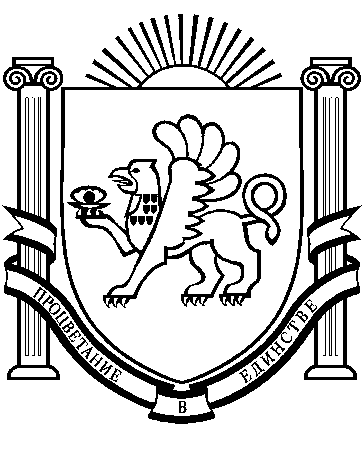 